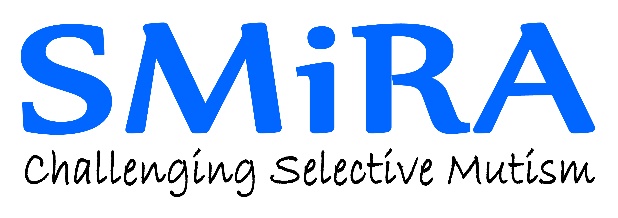 ORDER FORM*For overseas orders, or if you are just ordering a small quantity of wristbands/ribbons, please email info@selectivemutism.org.uk for postage rates before ordering.Name & Full Address for Delivery:QuantityValueWristbands - £2.00 eachLapel Ribbons - £1.00 eachPens - £1.00 eachLanyards - £3.00 eachChristmas Cards - assorted pack of 10Price £3.75Cutie Tree Decorations6 assorted designs for £2.00 (Limited Stock)SMiRA's Brave Christmas Elf(Fred Flumpet)  - £1.50 eachPostage & Packaging*£3.50TOTAL COST